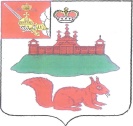 АДМИНИСТРАЦИЯ  КИЧМЕНГСКО-ГОРОДЕЦКОГО МУНИЦИПАЛЬНОГО РАЙОНА ВОЛОГОДСКОЙ ОБЛАСТИПОСТАНОВЛЕНИЕ       от   10.11.2017     №   548                   с. Кичменгский ГородокОб утверждении Порядка  предоставлениямер социальной поддержки детям из многодетныхсемей в целях реализации права на образованиеВ соответствии с Федеральным законом от 06.10.2003 года N 131-ФЗ                 «Об общих принципах организации местного самоуправления в Российской Федерации», постановлением Правительства Российской Федерации от 14.02.2017 года № 181 «О Единой государственной информационной системе социального обеспечения», законом Вологодской области от 17.07.2013 года                 N 3140-ОЗ "О мерах социальной поддержки отдельных категорий граждан                   в целях реализации права на образование", постановлением Правительства Вологодской области от 13.06.2017 года № 530 «Об утверждении Порядка предоставления мер социальной поддержки детям из многодетных семей в целях реализации права на образование» администрация района ПОСТАНОВЛЯЕТ:Утвердить прилагаемый Порядок предоставления мер социальной поддержки детям из многодетных семей в целях реализации права на образование.Начальнику управления образования администрации Кичменгско-Городецкого муниципального района О.А.Дурягиной довести настоящее постановление до сведения руководителей общеобразовательных организаций Кичменгско - Городецкого муниципального района.Контроль за исполнением постановления возложить на начальника управления образования администрации Кичменгско - Городецкого муниципального района О.А.Дурягину.Настоящее постановление вступает в силу после его официального опубликования в районной газете «Заря Севера» и подлежит размещению на официальном сайте Кичменгско - Городецкого муниципального района                          в информационно-телекоммуникационной сети «Интернет».Заместитель Главы                                                                                                          администрации района по общим вопросам,                                                                                             ВрИО Главы администрации района	                                       А.С.Щепелин